AppendicesTop 20 China's export industries 2009-2019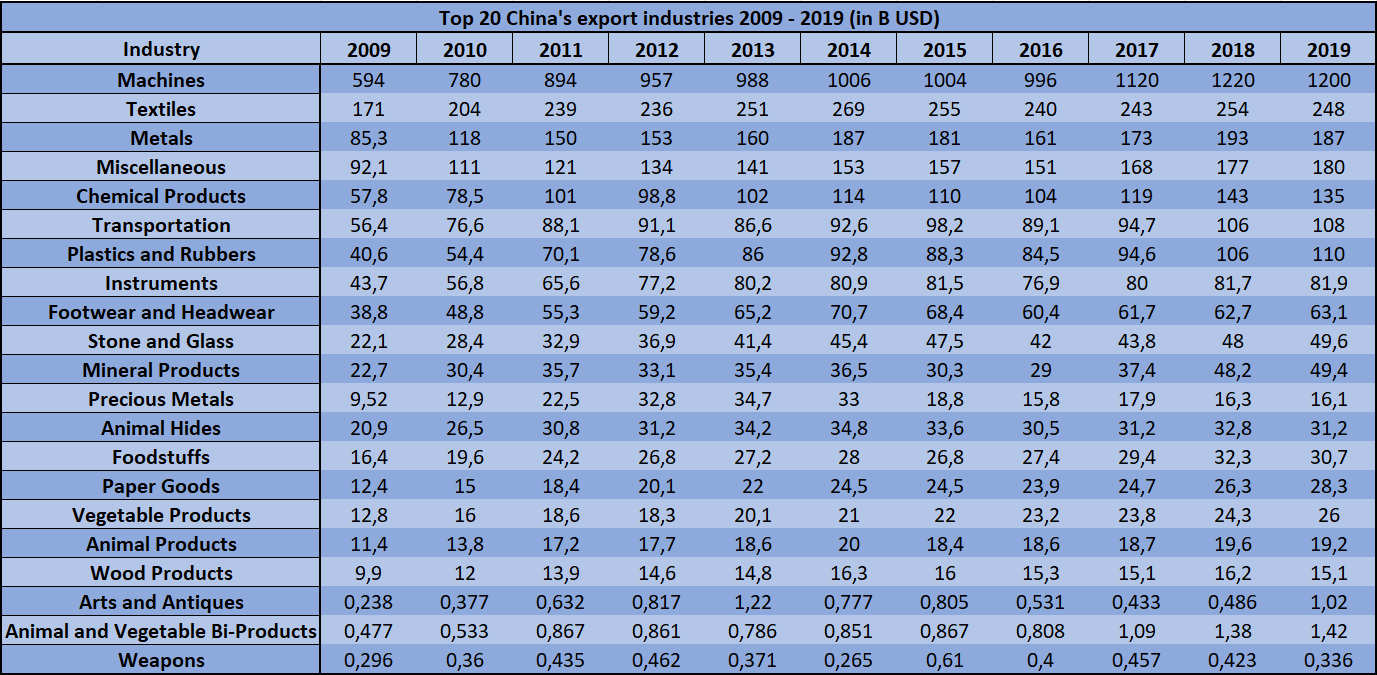 Top 20 China's export industries 2009-2019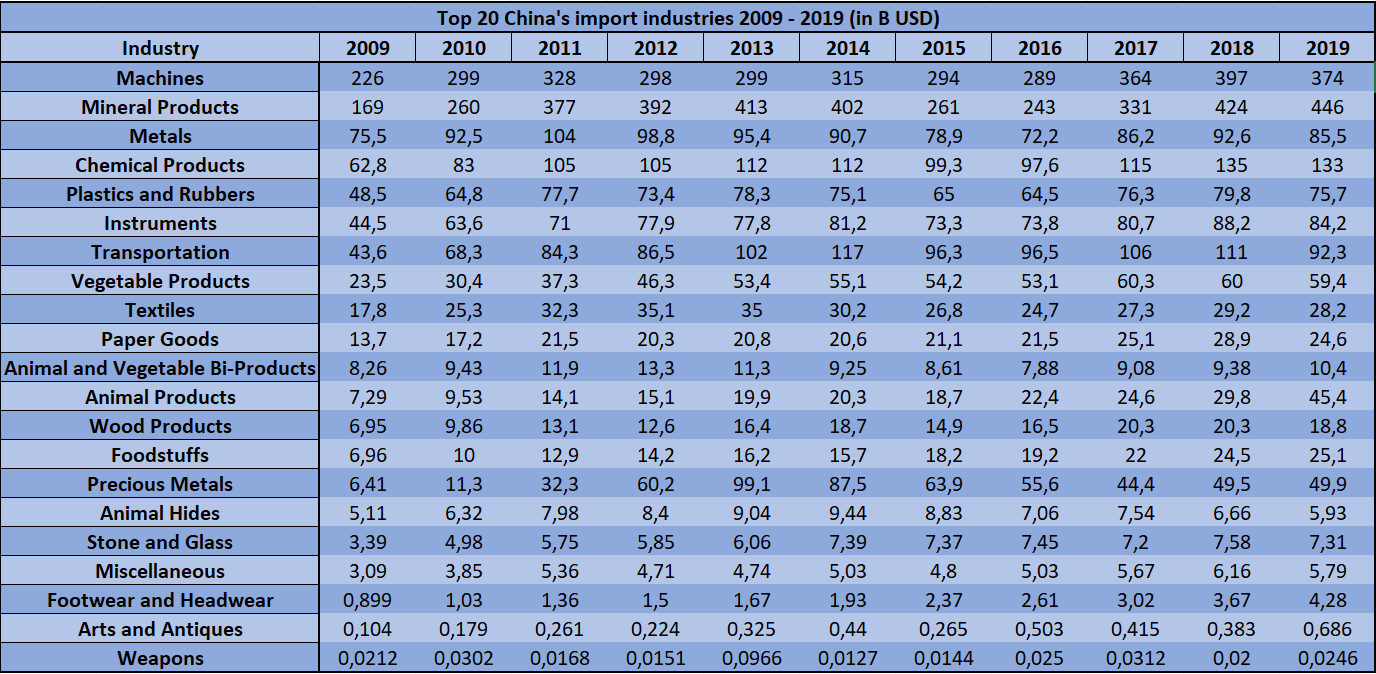 China’s leading export partners in 2021 in Billion Yuan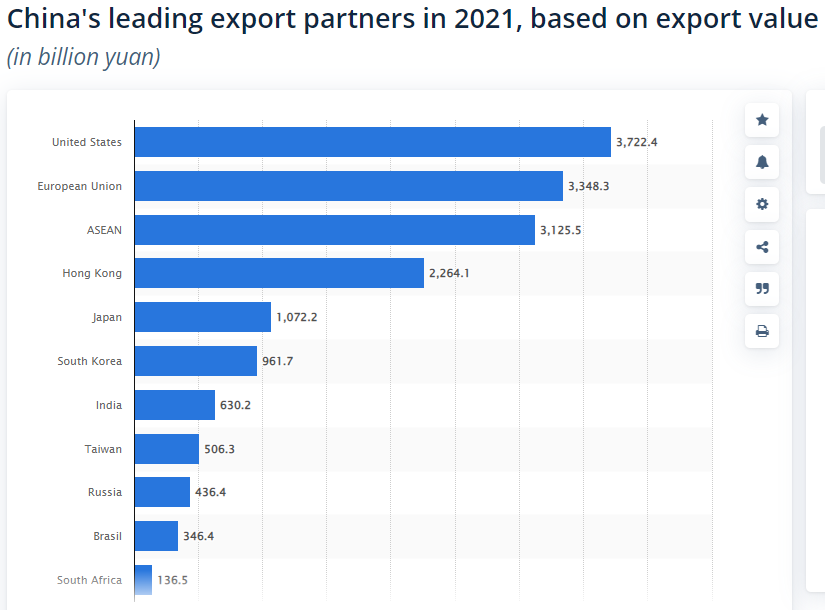 